ČETVRTAK, 4.3.2021. MATEMATIKA-LKPOMOĆU BROJEVNE CRTE ZBROJI BROJEVE: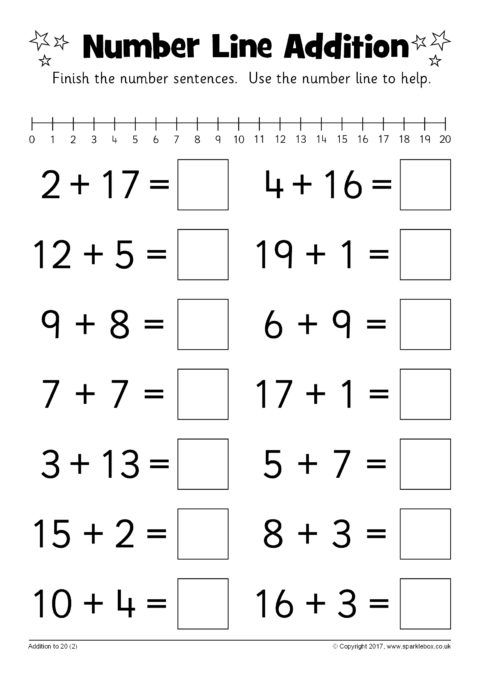 